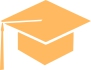 Lee con atención el siguiente problema y contesta las preguntas 1 y 2.Doña María vende dulces y para facilitar sus entregas, los organiza en bolsas de 10 piezas; cuando ya tiene 10 bolsas las acomoda en una caja.Observa con atención la siguiente imagen y contesta las preguntas 3 y 4: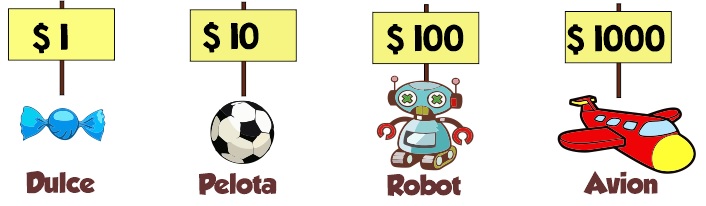 Observa la imagen y responde las preguntas.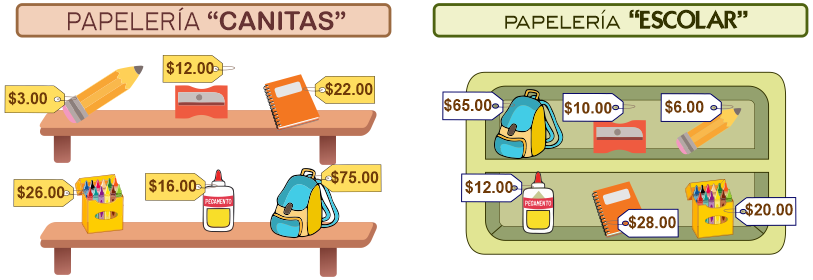 Subraya la respuesta correcta.Subraya la respuesta correcta:Lee con atención el siguiente texto y contesta las preguntas 3 y 4.Subraya la respuesta correcta:Observa la siguiente imagen y contesta las preguntas: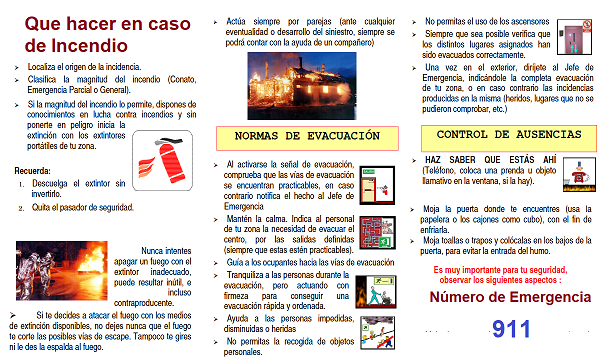 Subraya la respuesta correcta.Subraya la respuesta correcta.Subraya la respuesta correcta.Subraya la respuesta correcta.Subraya la respuesta correcta.Subraya la respuesta correcta.CicloEscolar.mx ® -2022Este examen fue elaborado exclusivamente para www.cicloescolar.mx.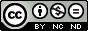 Visita: https://www.cicloescolar.mxEste examen fue elaborado exclusivamente para www.cicloescolar.mx.Si utilizas estos materiales en tu página web deberás atribuir autoría a cicloescolar.mxE incluir un código en el post o entrada donde compartes los materiales de cicloescolar.mxEn la tienda “Don Pepe”, vendió 5 cajas y 5 bolsas de dulces.1.- ¿Cuántos dulces entregó?En la tienda “Bolita”, le pidieron 890 dulces.2.- ¿Cuántas cajas y bolsas entregó?8 cajas, 9 bolsas.9 cajas, 8 bolsas.80 cajas, 9 bolsas.16 cajas, 2 bolsas.50 dulces.450 dulces.550 dulces.55 dulces.En la tienda “Bolita”, le pidieron 890 dulces.2.- ¿Cuántas cajas y bolsas entregó?8 cajas, 9 bolsas.9 cajas, 8 bolsas.80 cajas, 9 bolsas.16 cajas, 2 bolsas.3.- Ana compró: 2 Aviones, 1 Robot, 1 pelota y 3 dulces.¿Cuánto gasto Ana en total?4.- Juan compró: 5 Robots, 1 Avión, 2 pelotas y 6 dulces.¿Cuánto gasto Juan en total?$ 1116 pesos.$ 2113 pesos.$ 1551 pesos.$ 2103 pesos.$ 512 pesos.$ 562 pesos.$ 5526 pesos.$ 1526 pesos.5.- Para cocinar un pastel Doña Sofia necesita 3 kilos de harina.¿Cuántos kilos de harina necesita si va a cocinar 6 pasteles?6.- Para construir un carrito de madera Manuel necesita 4 ruedas por carrito.¿Cuántas ruedas necesita si va construir 8 carritos?16 kilos.18 kilos.9 kilos.21 kilos.32 ruedas.42 ruedas.84 ruedas.36 ruedas.7.- ¿Qué hora marca el reloj?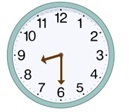 7:30              c) 6:408:30              d) 6:458.- ¿Elige cuál de los siguientes relojes marca las 3:10?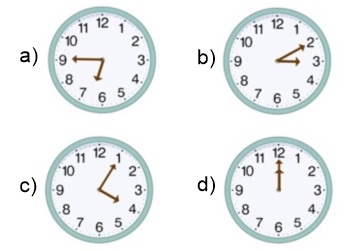 9.- ¿Cuánto pagarías en la papelería “Canitas” si compras una mochila y tres sacapuntas?90                      c) 145 130                     d) 11111.- ¿Cuánto pagarías en la papelería “Escolar” si compras dos mochilas, tres lápices y dos sacapuntas?168                     c)  140 195                    d)  15010.- ¿Cuánto ahorras al comprar tres pegamentos si los compras en la papelería “Escolar” en lugar de “Canitas”?9                      c) 15 12                     d)  1812.- ¿Cuánto pagarías si compras 20 lápices en la papelería “Escolar”?95                       c) 180 120                     d) 155 13.- Elige la operación que dé como resultado 38.14.- Elije la opción que use los signos < (menor que), > (mayor que) o = (igual) correctamente.20 + 840 – 260 – 1220 + 1615.- Elije el signo que representa correctamente la siguiente expresión.                    c)                    d)17 y 18.- Lee con atención el siguiente problema y contesta las preguntas:En la lonchería de Don Ramón las tortas cuestan 16 pesos. El día viernes vendieron 48 tortas. ¿Cuánto dinero se recabó ese día?$ 460$ 520$ 668$ 768Por cada torta vendida, la ganancia de Don Ramón es de 5 pesos. ¿De cuánto fue su ganancia?$ 240$ 340$ 220$ 32049          39  22          19 + 2  29          19 + 9  39          29 + 9  .20 + 840 – 260 – 1220 + 1615.- Elije el signo que representa correctamente la siguiente expresión.                    c)                    d)17 y 18.- Lee con atención el siguiente problema y contesta las preguntas:En la lonchería de Don Ramón las tortas cuestan 16 pesos. El día viernes vendieron 48 tortas. ¿Cuánto dinero se recabó ese día?$ 460$ 520$ 668$ 768Por cada torta vendida, la ganancia de Don Ramón es de 5 pesos. ¿De cuánto fue su ganancia?$ 240$ 340$ 220$ 32016.- ¿Cuál es la mejor opción para formar el número 5572?19.- ¿Cuántas piezas tiene el siguiente rompecabezas?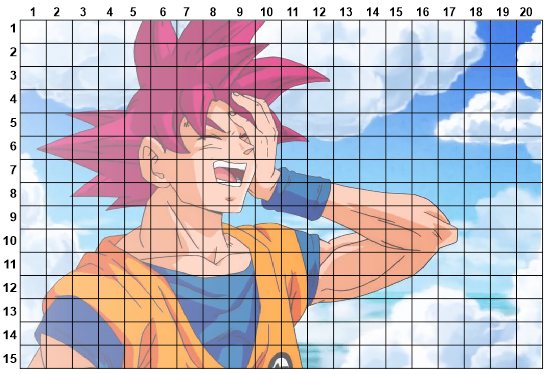 28015030032020 + 840 – 260 – 1220 + 1615.- Elije el signo que representa correctamente la siguiente expresión.                    c)                    d)17 y 18.- Lee con atención el siguiente problema y contesta las preguntas:En la lonchería de Don Ramón las tortas cuestan 16 pesos. El día viernes vendieron 48 tortas. ¿Cuánto dinero se recabó ese día?$ 460$ 520$ 668$ 768Por cada torta vendida, la ganancia de Don Ramón es de 5 pesos. ¿De cuánto fue su ganancia?$ 240$ 340$ 220$ 32016.- ¿Cuál es la mejor opción para formar el número 5572?19.- ¿Cuántas piezas tiene el siguiente rompecabezas?2801503003201.- Documento que propone reglas y acuerdos para hacer buen uso de los libros del salón.2.- ¿En qué forma se deben clasificar los libros en una biblioteca?Reglamento de la escuela.Reglamento de la Biblioteca del aula.Reglamento del salón de clases.Reglamento del maestro.Literarios, informativos, periodísticos e instructivos.Colores, formas y tamaños.Divertidos y aburridos.Ilustrados y sin ilustrar.3.- ¿Qué tipo de texto es el que acabas de leer?4.- Los guiones largos del texto indican un discurso directo. ¿Qué significa?4.- Los guiones largos del texto indican un discurso directo. ¿Qué significa?Una Adivinanza.Un poema.Una copla.Un chiste.Que cada personaje dice exactamente lo que está escrito.Un salto de línea.Que los personajes son ficticios.Que se va a realizar una pregunta.Que cada personaje dice exactamente lo que está escrito.Un salto de línea.Que los personajes son ficticios.Que se va a realizar una pregunta.5.- ¿Cuál de los siguientes son ejemplos de verbos escritos en infinitivo?6.- ¿Qué representan los signos de interrogación (¿?)?6.- ¿Qué representan los signos de interrogación (¿?)?Leer, cuidar, registrar.Leo, cuido, registro.Infinito, espacio, largo.Grande, chico, mediano.Que se expresa asombro, alegría.Que se hace una preguntaQue se cita a un autor.Que hay que hacer una pausa.Que se expresa asombro, alegría.Que se hace una preguntaQue se cita a un autor.Que hay que hacer una pausa.7.- ¿Qué representan los signos de admiración (¡!)?8.- Es una forma de interpretar lo que se ha hablado en otro espacio y tiempo. Que se hace una pregunta.Que se cita a un autor.Que se expresa asombro, alegría.Que se debe hacer un salto de línea.Discurso propio.Discurso indirecto.Discurso directo.Discurso público.9.- ¿Cuál de las siguientes oraciones requiere signos de interrogación?Préstame tu pelota.Me podrías prestar tu pelota.Ay, qué gracioso.Mi maestro deja mucha tarea.11.- Sirve para registrar datos de personas o servicios que no queremos olvidar y consultarlos de manera rápida y fácil.DirectorioLibroUna Biblioteca.Hoja de cuaderno.13.- ¿Cuál serie de palabras está ordenada alfabéticamente?Escuela, alumnos, maestros, recreo.Alumnos, escuela, maestros, recreo.Recreo, escuela, maestros, alumnos.Alumnos, maestros, escuela, recreo.10.- ¿Qué tipo de discurso se emplea en el siguiente chiste?Discurro indirecto. Discurso directo.Ninguno de los dos.Ambos discursos.12.- Para facilitar su consulta, ¿En qué orden se organizan los datos de un directorio?Cronológico. Aleatorio.Alfabético.De importancia.14.- Son palabras que han sido reducidas eliminándoles letras o sílabas y que terminan con un punto.Siglas. Frases.Abreviaturas.Oraciones.15.- Son ejemplos de abreviaciones.C.P., Tel., Ave.IMSS, ISSTE, SESAMinutos, horas, segundos.Año, mes, día16.- Elige la lista de nombres ordenados alfabéticamente.Xavier, Jimena, María, Sofía.Alejandro, Miguel, Daniel, Tomás.Andrés, Benito, Manuel, Roberto.Roberto, Manuel, Benito, Andrés.17.- ¿De qué tema trata el folleto?Información sobre cómo actuar en caso de una situación de riesgo. Indicaciones para cocinar un pastel.Instrucciones para construir un edificio.Indicaciones para prevenir enfermedades.19.- ¿Cómo se llaman los dibujos o imágenes que se utilizan en un folleto?Ilustraciones. Subtítulos.Títulos.Dibujitos.18.- ¿Cuál es el título del folleto?Numero de Emergencia 911.Normas de Evacuación.Control de Ausencias.Que hacer en caso de incendio.20.- ¿Cómo se llaman las siguientes frases del folleto?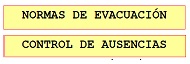 Subtítulos. Ilustraciones.Abreviaturas.Oraciones.21.- ¿Para qué sirven los folletos y qué temas pueden tratar?Sirven para proporcionar información importante de manera práctica y sencilla sobre cualquier tema en particular.Sirven para ayudar a las personas a actuar correctamente en situaciones de riesgo exclusivamente. Sólo sirven para brindar información de seguridad.No sirven para nada pues tienen muy pocas hojas y poca información.21.- ¿Para qué sirven los folletos y qué temas pueden tratar?Sirven para proporcionar información importante de manera práctica y sencilla sobre cualquier tema en particular.Sirven para ayudar a las personas a actuar correctamente en situaciones de riesgo exclusivamente. Sólo sirven para brindar información de seguridad.No sirven para nada pues tienen muy pocas hojas y poca información.21.- ¿Para qué sirven los folletos y qué temas pueden tratar?Sirven para proporcionar información importante de manera práctica y sencilla sobre cualquier tema en particular.Sirven para ayudar a las personas a actuar correctamente en situaciones de riesgo exclusivamente. Sólo sirven para brindar información de seguridad.No sirven para nada pues tienen muy pocas hojas y poca información.1.- Forma parte del cuerpo de los seres humanos y de algunos animales, como perros, gatos y aves. Otros animales carecen de él, como los gusanos.2.- Son estructuras duras de nuestro cuerpo que permiten que el esqueleto dé soporte al cuerpo, además de brindar protección a los órganos.2.- Son estructuras duras de nuestro cuerpo que permiten que el esqueleto dé soporte al cuerpo, además de brindar protección a los órganos.El cerebro.Brazos y piernas.El esqueleto.La sangre.Las articulaciones.Los huesosLos cartílagos.Los ligamentos.Las articulaciones.Los huesosLos cartílagos.Los ligamentos.3.- Es un tejido flexible y blando. Además de las orejas y la punta de la nariz, se encuentra en los extremos de algunos huesos.4.- Puntos donde se unen los huesos que nos permiten flexionar y girar algunas partes de nuestro cuerpo.4.- Puntos donde se unen los huesos que nos permiten flexionar y girar algunas partes de nuestro cuerpo.Cartílagos.Ligamentos.Piel.Articulaciones.Articulaciones.Codos y rodillas.Ligamentos.Cuello y hombros.Articulaciones.Codos y rodillas.Ligamentos.Cuello y hombros.5.- Son como ligas muy resistentes que sirven para unir un hueso con otro.6.- Esta conformado por los huesos, las articulaciones, los cartílagos y los ligamentos. Huesos.Cartílagos.Articulaciones.Ligamentos.Sistema digestivo.Sistema respiratorio.Sistema óseo.Sistema circulatorio.7.- Son fibras que se encogen y estiran. Y recubren casi todo el esqueleto.8.- Son las funciones de los músculos que tenemos en la cara.Prendas de vestir.Músculos.Venas y arterias.Articulaciones.Mover la boca y la lengua y realizar expresiones faciales.Distinguir los sabores de los alimentos.Sentir el calor del sol sobre las mejillas.Emitir sonidos con la garganta.9.- Coordina y envía señales a los músculos para realizar los movimientos.Aparato circulatorio.Sistema muscularSistema nerviosoAparato digestivo10.- Transforma los alimentos en componentes más sencillos llamados nutrimentos, para que el cuerpo pueda utilizarlos.9.- Coordina y envía señales a los músculos para realizar los movimientos.Aparato circulatorio.Sistema muscularSistema nerviosoAparato digestivoAparato circulatorio.Sistema muscularSistema nerviosoAparato digestivo11.- Está conformado por el corazón, las venas y las arterias y por medio de la sangre lleva a todas las partes del cuerpo las sustancias que éste necesita para vivir.12.- Realiza la función de inhalar y exhalar para introducir aire a los pulmones y repartir oxígeno a todo el cuerpo.Aparato digestivo.Aparato respiratorio.Aparato locomotor.Aparato circulatorio.Aparato circulatorio.Sistema muscularSistema nerviosoAparato digestivo12.- Realiza la función de inhalar y exhalar para introducir aire a los pulmones y repartir oxígeno a todo el cuerpo.Aparato digestivo.Aparato respiratorio.Aparato locomotor.Aparato circulatorio.13.- ¿En qué tipo de alimentos se hallan las vitaminas y los minerales?14.- ¿En qué tipo de alimentos se encuentran las proteínas?Alimentos de origen animal.Cereales.Frutas y verduras.Alimentos industrializados.Alimentos de origen animal.Cereales.Frutas y verduras.Alimentos industrializados.15.- ¿Qué es una dieta?La comida de los obesos.Comer solamente frutas y verduras.La variedad y cantidad de alimentos que se consumen cada día.Comer menos de lo normal.16.- Es un esquema que ilustra los tres grupos de alimentos y establece recomendaciones acerca de su consumo.15.- ¿Qué es una dieta?La comida de los obesos.Comer solamente frutas y verduras.La variedad y cantidad de alimentos que se consumen cada día.Comer menos de lo normal.Dieta mediterránea.El plato del Bien Comer.Una dieta.Master Chef México.17.- Animales que se clasifican por comer la carne de otros animales.Herbívoros.Carnívoros.Omnívoros.Insectívoros.19.- Animales que comen tanto plantas como hongos y otros animales.Herbívoros.Carnívoros.Omnívoros.Insectívoros.18.- Animales que se alimentan de plantas frutos, hojas, brotes tiernos, corteza y hongos.Herbívoros.Carnívoros.Omnívoros.Insectívoros.17.- Animales que se clasifican por comer la carne de otros animales.Herbívoros.Carnívoros.Omnívoros.Insectívoros.19.- Animales que comen tanto plantas como hongos y otros animales.Herbívoros.Carnívoros.Omnívoros.Insectívoros.18.- Animales que se alimentan de plantas frutos, hojas, brotes tiernos, corteza y hongos.Herbívoros.Carnívoros.Omnívoros.Insectívoros.17.- Animales que se clasifican por comer la carne de otros animales.Herbívoros.Carnívoros.Omnívoros.Insectívoros.19.- Animales que comen tanto plantas como hongos y otros animales.Herbívoros.Carnívoros.Omnívoros.Insectívoros.20.- Animales que comen solamente insectos.Herbívoros.Carnívoros.Omnívoros.Insectívoros.17.- Animales que se clasifican por comer la carne de otros animales.Herbívoros.Carnívoros.Omnívoros.Insectívoros.19.- Animales que comen tanto plantas como hongos y otros animales.Herbívoros.Carnívoros.Omnívoros.Insectívoros.20.- Animales que comen solamente insectos.Herbívoros.Carnívoros.Omnívoros.Insectívoros.21.- Elije el animal que es herbívoro.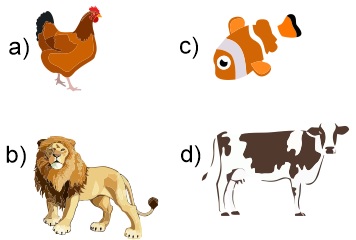 23.- Éstos animales respiran por medio de tráqueas, que son una serie de tubos delgados que conectan con el exterior a través de poros.Lombriz de tierra.Peces.Ballenas y delfines.Insectos.25.- Otros animales respiran por su piel, para que esto ocurra, su piel debe mantenerse húmeda siempre. ¿Qué animales son?Lombriz de tierra.Peces.Ballenas y delfines.Insectos.22.- Para respirar absorben el oxígeno disuelto en el agua cuando ésta pasa por sus branquias.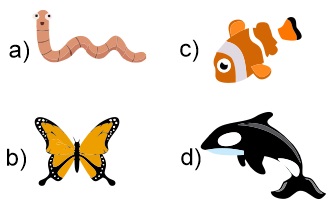 21.- Elije el animal que es herbívoro.23.- Éstos animales respiran por medio de tráqueas, que son una serie de tubos delgados que conectan con el exterior a través de poros.Lombriz de tierra.Peces.Ballenas y delfines.Insectos.25.- Otros animales respiran por su piel, para que esto ocurra, su piel debe mantenerse húmeda siempre. ¿Qué animales son?Lombriz de tierra.Peces.Ballenas y delfines.Insectos.24.- Animal acuático que respira de manera similar a nosotros ya que tiene pulmones.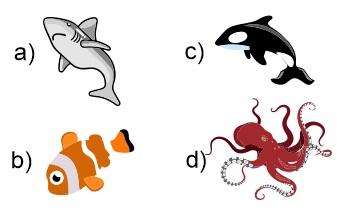 1.- Las características que tienes en común con tus compañeros y amigos, como la edad, la escuela donde asisten, el lugar donde viven y el idioma que hablan.1.- Las características que tienes en común con tus compañeros y amigos, como la edad, la escuela donde asisten, el lugar donde viven y el idioma que hablan.1.- Las características que tienes en común con tus compañeros y amigos, como la edad, la escuela donde asisten, el lugar donde viven y el idioma que hablan.Te dan rasgos semejantes a los demás..Te hacen ser una persona única. 2.- Las características que te son propias, como tu platillo favorito, tu juguete o libro favorito o algún rasgo físico. 2.- Las características que te son propias, como tu platillo favorito, tu juguete o libro favorito o algún rasgo físico. 2.- Las características que te son propias, como tu platillo favorito, tu juguete o libro favorito o algún rasgo físico.Te dan identidad y te hacen único.Te hacen ser igual a los demás.3.- ¿Por qué es importante valorar y respetar las características de cada persona?3.- ¿Por qué es importante valorar y respetar las características de cada persona?3.- ¿Por qué es importante valorar y respetar las características de cada persona?Porque nos ayuda a tratar a los compañeros de modo que nadie sea excluido de los juegos y las actividades escolares.Porque nos ayuda formar grupos de amigos con las mismas características que nosotros mismos y divertirnos más.4.- Los grupos a los que perteneces como la familia, los compañeros de escuela y los amigos, te ayudan a:4.- Los grupos a los que perteneces como la familia, los compañeros de escuela y los amigos, te ayudan a:4.- Los grupos a los que perteneces como la familia, los compañeros de escuela y los amigos, te ayudan a:Sentirte unido a otras personas que te conocen, aceptan, ayudan y protegen.No ayudan, pues podemos crecer y educarnos solos, no se necesita de nadie para aprender y desarrollarse.5.- Si algún compañero de tu salón no comparte tus mismas características y le cuesta trabajo hacer amigos. ¿Qué debes hacer?5.- Si algún compañero de tu salón no comparte tus mismas características y le cuesta trabajo hacer amigos. ¿Qué debes hacer?5.- Si algún compañero de tu salón no comparte tus mismas características y le cuesta trabajo hacer amigos. ¿Qué debes hacer?Respetar su personalidad y características, invitarlo a jugar y que sea mi amigo.Dejarlo solo y esperar que alguien más con sus mismas características se haga su amigo.6.- ¿Qué se necesita para ser parte de un grupo?6.- ¿Qué se necesita para ser parte de un grupo?6.- ¿Qué se necesita para ser parte de un grupo?Tener características idénticas con todos los integrantes del grupo.Respetar las normas de vida en común, las características y diferencias de cada uno.7.- ¿Para qué sirven las vacunas?7.- ¿Para qué sirven las vacunas?7.- ¿Para qué sirven las vacunas?Para curar la diabetes.Para prevenir enfermedades.8.- Son medidas de higiene personal.8.- Son medidas de higiene personal.8.- Son medidas de higiene personal.Bañarse, lavarse los dientes, usar ropa limpia, cepillar el cabello.Dormir bien, hacer ejercicio, comer correctamente.9.- Sentimientos como tristeza, dolor, miedo, alegría, sorpresa, duda son ejemplos de:9.- Sentimientos como tristeza, dolor, miedo, alegría, sorpresa, duda son ejemplos de:9.- Sentimientos como tristeza, dolor, miedo, alegría, sorpresa, duda son ejemplos de:Emociones.Valores.10.- ¿Qué quiere decir “manejar una emoción”?10.- ¿Qué quiere decir “manejar una emoción”?10.- ¿Qué quiere decir “manejar una emoción”?Evitar sentirla y o tratar de esconderla.Tratar de entenderla y expresarla adecuadamente.11.- Si un compañero o una compañera te arrebatan un libro o algo que es tuyo es probable que sientas sorpresa y enojo. ¿Qué deberías hacer?11.- Si un compañero o una compañera te arrebatan un libro o algo que es tuyo es probable que sientas sorpresa y enojo. ¿Qué deberías hacer?11.- Si un compañero o una compañera te arrebatan un libro o algo que es tuyo es probable que sientas sorpresa y enojo. ¿Qué deberías hacer?Golpearlo y ofenderlo para que no lo vuelva hacer y así demostrar que nadie puede ni debe meterse con un tipo tan rudo o ruda como tú.No gritar ni pegar, sino usar las palabras adecuadas para pedir que lo devuelva y hacerle notar que no estás de acuerdo con que tome lo que es tuyo sin tu permiso.12.- ¿Qué significa “ponerse una meta”?12.- ¿Qué significa “ponerse una meta”?12.- ¿Qué significa “ponerse una meta”?Pensar qué quiero y cómo lograrlo, y definir cómo y cuándo lo llevaré a cabo.Realizar mis actividades diarias pensando que son necesarias para cumplir un objetivo. 13.- ¿Qué significa “dar nuestra palabra”?13.- ¿Qué significa “dar nuestra palabra”?13.- ¿Qué significa “dar nuestra palabra”?Establecer un acuerdo  que nos comprometemos a cumplir.  Establecer un acuerdo que no es necesario cumplir, porque es solo de palabra y no hay un contrato escrito. 1.- ¿Qué enfermedad respiratoria es causada por el nuevo coronavirus SARS-CoV-2?2.- Son acciones útiles para prevenir la enfermedad de Covid-19, excepto:2.- Son acciones útiles para prevenir la enfermedad de Covid-19, excepto:Influenza.Covid-19.Hepatitis.Tuberculosis.Lavarse las manos varias veces al día.Desinfectar superficies.Asistir a lugares concurridos.Uso correcto del cubre bocas.Lavarse las manos varias veces al día.Desinfectar superficies.Asistir a lugares concurridos.Uso correcto del cubre bocas.3.- ¿Qué estrategias hemos implementado como sociedad, para combatir el Covid-19?4.- Son síntomas que puede provocar la enfermedad de Covid-19, excepto:4.- Son síntomas que puede provocar la enfermedad de Covid-19, excepto:Sana Distancia y Quédate en casaAprende a Bailar y Planta un árbolVive sin drogas y Cuidemos el agua.Hoy no circula y Reduce, reúsa y recicla.Tos seca.Fiebre.Cansancio.Obesidad.Tos seca.Fiebre.Cansancio.Obesidad.5.- ¿Qué tipo de alimentos nos ayudan a mantener fuerte nuestro sistema inmunológico?6.- ¿Cuál es la principal vía de transmisión del nuevo coronavirus SARS-CoV-2?Frutas y verduras.Pizzas y hamburguesas.Leche y quesos.Jugos y refrescos embotellados.Mediante pequeñas gotas que emiten al hablar, estornudar, toser o respirar las personas portadoras.Al alimentarse de aves asiáticas.Por la mordedura de perros contagiados.Mediante la picadura de insectos portadores de la enfermedad.7.- Es otra forma de contagiarse de la enfermedad de Covid-19.8.-  Al no existir aún ninguna vacuna o tratamiento contra la enfermedad de Covid-19 ¿qué deberíamos hacer todos nosotros?.Comer alimentos chatarras.No hacer ejercicio.Tocar superficies contaminadas y luego tocarse ojos, nariz o boca.Exponerse por periodos prolongados a los rayos del sol.Contagiarnos masivamente para conseguir inmunidad.Quedarnos en casa y aplicar medidas de sana distancia.Tomar muchas medicinas para ver cuál funciona contra la enfermedad.No hacer nada y esperar.